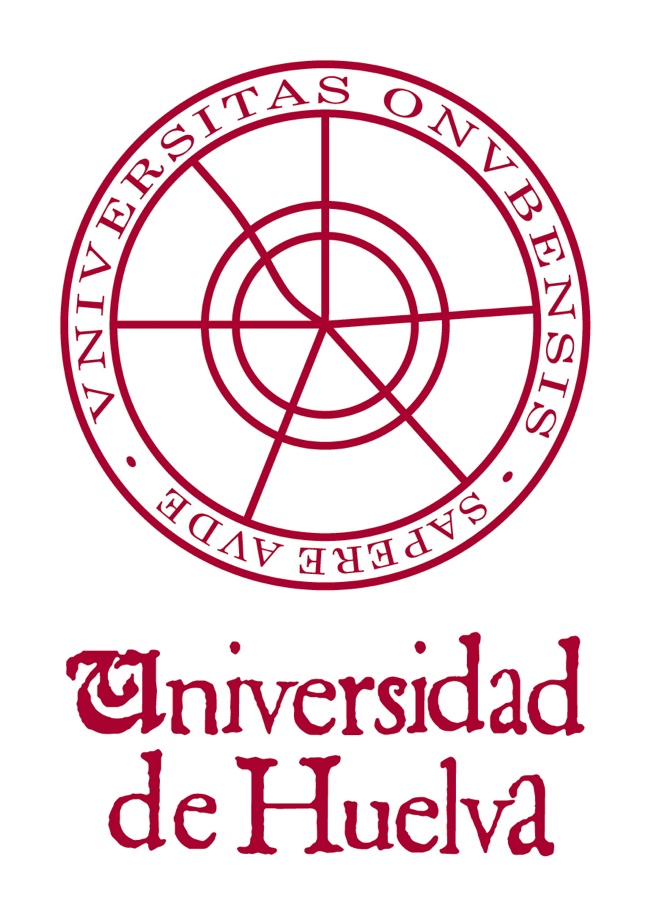 ANEXO IIPREMIOS A LA EXCLENCIA INVESTIGADORA “JOSÉ LUIS GARCÍA PALACIOS”CÁTEDRA CAJA RURAL DE EMPRESA FAMILIARUNIVERSIDAD DE HUELVACONVOCATORIA 2022AVAL PARA LA CANDIDATURA AL PREMIO DE INVESTIGACIÓND/Dña ………………………………..	………………….……………………………………………….., siendo mayor de edad, con número de DNI ………………….…………...…………………..….…….. y letra ……………., y con ocupación …………..………………………………………………………………………….………………….…………………………….……………….……………………….. ………………………………………………………………………………………………………………………………….……… avala la candidatura de D/Dª ………………………………..…………………….…………………………………………………….…… al Premio de Investigación JOSÉ LUIS GARCÍA PALACIOS en el ámbito:              Ciencia y Tecnología                            Humanístico-SocialEn …………………….…………… a …………...…. de ……………..…………………… de 2022Fdo.:A la atención de la Sra. VICERRECTORA DE INNOVACIÓN Y EMPLEABILIDAD